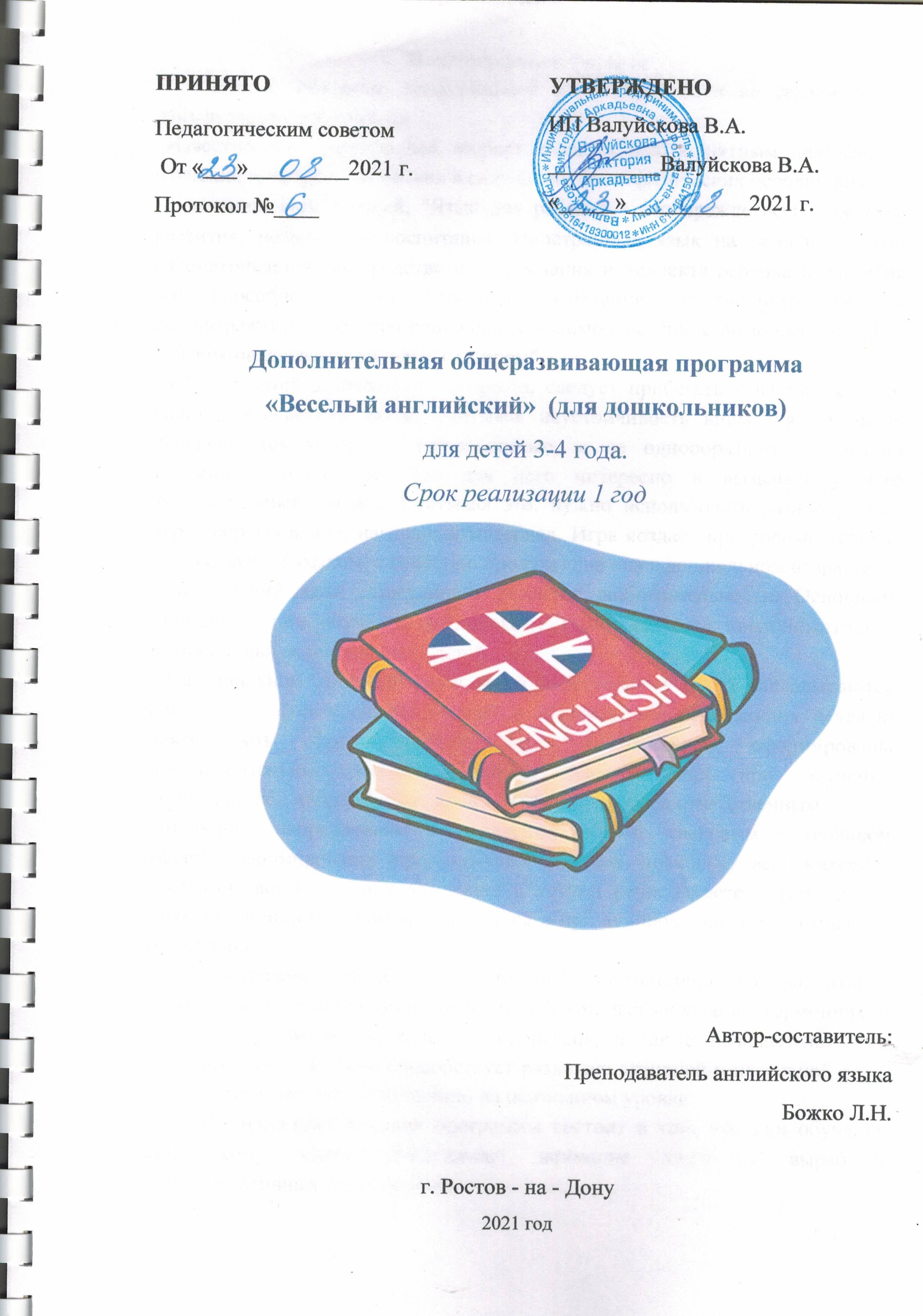                                             Пояснительная запискаРаннее  обучение дошкольников иноязычной речи на сегодняшний день является актуальным.  Известно, что дошкольный возраст является благоприятным для начала изучения иностранных языков в силу своих психофизических особенностей.По мнению И.А. Зимней, "Язык для ребенка – это прежде всего средство развития, познания и воспитания. Иностранный язык на ранней ступени рассматривается как средство формирования интеллекта ребенка и развития его способностей; как средство осознания собственного «Я» и самовыражения; средство социального взаимодействия, с помощью которого ребенок овладевает социальным миром".   Обучая детей дошкольного возраста, следует прибегать к частым сменам видов деятельности детей, учитывая неустойчивость внимания малышей. Ребёнок утомляется не деятельностью, а ее однообразием, и хорошо запоминает только то, что для него интересно и вызывает у него эмоциональный отклик. Учитывая это, нужно использовать разнообразные игры, соревнования, наглядный материал. Игра создает прекрасные условия для овладения языком, а особенно продуктивна она в дошкольном возрасте.   Английский язык стимулирует развитие любознательности. Основным принципом при обучении английскому языку является коммуникативно-познавательная деятельность детей.   На начальном этапе обучения детей иностранному языку закладываются основы для формирования умений и навыков, обеспечивающих речевую деятельность. Здесь должны быть в основном сформированы произносительные навыки. Поэтому данный этап при обучении дошкольников иностранному языку является наиболее ответственным.   Ведущим направлением в овладении детьми языковым материалом является формирование продуктивных навыков, поскольку весь материал предназначается для использования в устной речи. Вместе с тем эти же языковые единицы должны пониматься и при аудировании, т.е. усваиваться рецептивно.Программа «Веселый английский", направлена на воспитание интереса к овладению иностранным языком, формирование гармоничной личности, развитию психических процессов, а также познавательных и языковых способностей; способствует развитию активной и пассивной речи, правильному звукопроизношению на осознанном уровне.Новизна предлагаемой программы состоит в том, что при обучении английскому языку пристальное внимание уделяется выработке коммуникативных способностей. АктуальностьВ связи с возрастающей учебной нагрузкой в детском саду,  с одной стороны,  и заинтересованностью родителей в изучении их детьми английского языка с другой, появилась необходимость в создании программы обучения английскому языку в раннем возрасте, которая позволит развивать и сохранить интерес и мотивацию к изучению иностранных языков и не нанесет, в связи с изучением нескольких предметов в течение всего учебного года до поступления в школу, вреда здоровью детей. Актуальность данной программы обусловлена также ее практической значимостью. Дети могут применить полученные знания, умения и навыки, когда пойдут в школу.  К тому моменту у них будет сформировано главное – интерес к дальнейшему изучению английского языка, накоплен определенный объем знаний, что значительно  облегчит освоение любой программы обучения английскому языку в начальной школе.При разработке программы «Веселый английский» учитывались возрастные особенности детей дошкольного возраста, специфика дошкольного учебного заведения. Цель  данного курса – дать понять ребёнку, что существуют другие страны, а в них живут люди, разговаривающие на разных языках. Заинтересовать, увлечь, овладеть вниманием – вот главные первые шаги, которые помогут ребенку с удовольствием погрузиться в мир изучения английского языка.В ходе реализации этой программы решаются следующие задачи:приобщать ребенка к английскому языку и англоязычной культуре;побуждать ребенка к самостоятельному решению коммуникативных задач на английском языке в рамках тематики;развивать познавательные и языковые способности;научить диалогической и монологической речи на элементарном уровне;развивать фонетический слух,создавать условия для полноценного и своевременного психического развития (мышления, памяти, внимания, воображения, сообразительности, воли);знакомить детей с традициями и обычаями страны изучаемого языка.При разработке программы были учтены следующие принципы обучения иностранному языку детей дошкольного возраста:комплексной реализации целей: практической, воспитательной, развивающей, образовательной;коммуникативной направленности;осознанного овладения иностранным языком;наглядности.Каждый из перечисленных принципов направлен на достижение результата обучения, овладение детьми английским языком на элементарном уровне, как средством общения.В программе также заложены возможности предусмотренного стандартом формирования у воспитанников общеучебных умений и навыков, универсальных способов деятельности и ключевых компетенций.Программа составлена для детей младшего дошкольного возраста (3-4года).       Форма занятий – игровая, любое задание превратить в интересную и выполнимую для ребенка задачу. Каждое занятие эмоционально окрашено, по содержанию занятия подобраны стихи, песенки, загадки, рифмы.Методы и приемы1. Работа над произношением (сказки, скороговорки, рифмовки).2. Работа с игрушкой (диалог с игрушкой, описание игрушки).3. Работа с картинкой (описание картинки, подвижные игры, спокойные игры, творческие игры)4. Разучивание и декламация стихов (конкурс стихов, разучивание песен).Содержание занятийКаждое занятие курса имеет свою структуру. Начинается с обычного приветствия на английском языке, которое постепенно запоминается детьми. Затем проводиться речевая разминка. Это либо стихотворение, либо песенка на английском языке. В основной части занятия в игре с куклами и другими игрушками дети знакомятся с речевыми образцами и закрепляют их. В конце занятия ребята вспоминают, чему научились и повторяют песенку или стих речевой разминки. Затем следует прощание на английском языке. Для работы на уроке используется муз.аппаратура, проектор с записями стихов и песен на английском языке.На заключительном этапе подводятся итоги занятия, обобщается изученный материал.        Занятия построены на игровых методах и приемах, позволяющих детям в интересной, доступной форме получить знания, решить  поставленные педагогом задачи.Курс обучения английскому языку по программе «Веселый английский» рассчитан на 1 год  Планируемые результаты обученияК концу обучения во 2 младшей группе дети должны:   уметь называть названия некоторых предметов ближайшего окружения (овощи и фрукты, игрушки, мебель, посуда), некоторых животных и выполнять по просьбе учителя простые действия.  Знать:  рифмовки "Семья", "Игрушки", "Овощи и фрукты", "Животные", "Цифры", "Посуда", ";Мебель", "Цвета", "Части тела", "Транспорт", "Еда", "Профессии", "Времена года", "Глаголы".Оснащение педагогического процесса,Необходимое для реализации данной программы.1. Столы и стулья с учетом возрастных особенностей детей.2. Комплекты предметных картинок и игрушек, в соответствии с тематикой.3. Мультимедиа оборудование с комплектом демонстрационных материалов и игровых заданий.           4 . Раздаточный материал на каждого ребенка.           5.  Дидактические игры.Контроль обученияКонтроль уровня знаний, умений и навыков детей по иностранному языку не имеет ярко выраженной формы, он завуалирован. Контроль может быть текущим, промежуточным и итоговым. Учитывая возрастные особенности детей, контроль рекомендуется проводить в игровой форме.Текущий контроль осуществляется на каждом занятии. Педагог оценивает знания ребенка, опираясь на многие критерии. Среди них следует выделить как наиболее важные следующие: высокую мотивацию, активность, правильность произношения, внимательность, лексико-грамматическую правильность высказывания. Данный вид контроля осуществляется с целью коррекции.Промежуточный и итоговый контроль проводится после прохождения каждой темы и в конце года. Они проводятся в виде разнообразных игр, конкурсов и состязаний: "Кто знает больше слов?", "Лучший оратор", "Угадай мелодию".КАЛЕНДАРНЫЙ УЧЕБНЫЙ ГРАФИККАЛЕНДАРНО- ТЕМАТИЧЕСКОЕ ПЛАНИРОВАНИЕ ПО КУРСУ  «ВЕСЕЛЫЙ АНГЛИЙСКИЙ» ПО ПРОГРАММЕ  «АНГЛИЙСКИЙ ЯЗЫК»(Автор: Литвиненко С.В.)2021 – 2022 уч.год.Список литературы1. И.А.Шишкова, М.Е.Вербовская «Английский для малышей» под редакцией Н.А.Бонк, РОСМЭН, М., 2005.
2 Т.А.Лешкова «Английский в подарок».
3. Н.Д.Гальскова , З.Н.Никитенко «Теория и практика обучения иностранным языкам», М., Айрис-пресс, 2004.
4. Л.И.Логинова «Как помочь ребенку заговорить по-английски», М., «Владос», 2004.
5. Соболева О.Л., Крылова В.В. English. Приёмы и хитрости.
6. Т.И. Ижогина, С.А.Бортников Игры для обучения английскому языку, Ростов-на-Дону, «Феникс», 2004.7. Негневицкая Е.И. Иностранный язык для самых маленьких: вчера, сегодня, завтра. ИЯШ- 1987.-№68. Филина Л.Е.  Комплексная программа обучения английскому языку детей 4-7 лет. – Волгоград:  Учитель, 2009 .9. Штайнепрайс М.В. Английский язык и дошкольник. Программа обучения дошкольников английскому языку.  – М.: ТЦ Сфера, 2007.10. Шолпо И.Л.  Как научить дошкольника говорить по-английски: Учебное пособие по методике преподавания английского языка для педагогических вузов, колледжей и училищ по специальности «Преподаватель иностранного языка в детском саду. – СПб: Специальная литература, 1999.11. Земченкова Т.В. Английский для дошкольников. – М.: ВАКО, 2008. 12. Шишкова И. А. Английский для самых маленьких. Руководство для преподавателей и родителей. – М.: ЗАО РОСМЭН-ПРЕСС, 2007.13. Веселый английский для детей - учимся, играя! Игровой учебник английского языка для детей.-М.:Феникс,2018.14. Литвиненко С.В. Английский язык. Планета знаний – детям. Детский сад. 3-4 года.-М.:АСТ,2015.№ п/п№ п/пНаименованиедисциплиныВремя проведения занятияФормаКол-во уч.часов(академ.)Место проведения11Веселый английский 15.50-16.05(вторник, четверг)Групповая, индивидуальная72Групповая комнатаМаксимальный объем нагрузки на одном занятии Максимальный объем нагрузки на одном занятии Максимальный объем нагрузки на одном занятии Максимальный объем нагрузки на одном занятии Максимальный объем нагрузки на одном занятии 20 минутМаксимальный объем нагрузки в неделюМаксимальный объем нагрузки в неделюМаксимальный объем нагрузки в неделюМаксимальный объем нагрузки в неделюМаксимальный объем нагрузки в неделю40 минут Максимальный объем нагрузки в месяцМаксимальный объем нагрузки в месяцМаксимальный объем нагрузки в месяцМаксимальный объем нагрузки в месяцМаксимальный объем нагрузки в месяц160 минут№Тема занятияЦели и задачи:ЛексикаФонетика1-2ПриветствиеGreetingнаучить детей здороваться  и прощаться на английском языке hello, hi, good-bye.[h]3-4ЗнакомствоAcquaintanceнаучить детей представляться на английском языке.my name is....[ai] 5-7Детский садKindergardenпознакомить детей с новыми лексическими единицами по теме "Детский сад"kindergarten, baby[k], [ei]5-7Детский садKindergardenпродолжать пополнять словарный запас детей новыми словами по теме "Детский сад".tutor, doctor, musician, cook[ju:], [∫]8-9ИгрушкиToysнаучить детей называть название игрушек на английском языке. ball, doll, car[o], [a:]10-13СемьяFamilyнаучить детей называть членов семьи.продолжать пополнять словарный запас детей новыми словами по теме "Семья". family, mother, fathersister, brother[ʌ], [δ]10-13СемьяFamilyнаучить детей называть членов семьи.продолжать пополнять словарный запас детей новыми словами по теме "Семья". family, mother, fathersister, brother[ʌ]14-15Овощи и фруктыFruits and vegetablesнаучить  называть овощи на английском языке carrot, tomato[әe]16-17Овощи и фруктыFruits and vegetablesобогащать словарный запас  детей новыми лексическими единицами по теме "Фрукты". apple, banana[ᴂ]18-19Счет от 1 до 3Count 1-3научить детей счету от 1 до 3 и обратноone, two, three[t],[Ө]20-21Домашние животныеDomestic animalsпознакомить детей с названиями домашних животных и научить их употреблять в устной речи. cow, horse, dog, cat[au]22-23Дикие животныеWild animalsпознакомить детей с названиями диких животных и научить употреблять их в устной речи.fox, wolf, tiger.[f], [w]24-25Дикие и домашние птицыWild and domestic birdsобогащать словарный запас детей новыми словами по теме "Дикие птицы".sparrow, eagle, bird, [ʌ]26-27Дикие и домашние птицыWild and domestic birdsобогащать словарный запас детей новыми словами по теме "Домашние  птицы".hen, duck, cock[k]28-30ПродуктыFoodпознакомить детей с названиями продуктов и научить употреблять их в устной речи.milk, bread, butter[i], [ʌ]31-32ПосудаTablewareобогащать словарный запас детей новыми словами по теме " Посуда".cup, plate, knife[n]33-34ПосудаTablewareпродолжать обогащать словарный запас детей новыми словами по теме "Посуда"fork, spoon, glass[o:]35-37Мой домMy homeрасширить знания детей по теме "Мой дом"house, door, window, floor[au]38-39МебельFurnitureобогащать словарный запас детей новыми словами по теме "Мебель".  table, chair, bed[t∫]40-41ПриродаNatureсформировать у ребенка представление по теме "Природа"tree, flower,  grass, leaf[g]42-43Времена годаSeasonsпознакомить детей с временами года spring, summer, fall, winter,[s]44-45ЦветыFlowersнаучить детей называть название цветов на английском языке.flower, rose, tulip[ju]46-47ОдеждаClothesпознакомить детей с новыми словами по теме "Одежда". dress, shirt, pants.  [δ]48-49ОдеждаClothesпродолжать обогащать словарный запас детей новыми словами по теме "Одежда"coat, skirt, shoes.[ә:]50-51ЦветаColoursнаучить детей определять и называть цвета. red, yellow, green[r]52-53ЦветаColoursпродолжать обогащать словарный запас детей новыми словами, обозначающими цвет.white, blue, black.[w]54-57Части телаParts of bodyнаучить детей называть части тела и показывать их.body, head, leg.[l]54-57Части телаParts of bodyпродолжать знакомить и тренировать детей в использовании лексики по теме "Части тела"arm, eye[a:], [ai]58-60ТранспортTransportнаучить детей называть по-английски различные виды транспорта.bus, train, car. [t]61-63ПрофессииCareerпознакомить детей со словами, обозначающими профессии.doctor, teacher, tutor [d]61-63ПрофессииCareerпродолжать знакомить с новыми профессиями по теме.cook, nanny, musician[n]64-66Мой городMy cityобогащать словарный запас детей новыми словами, относящимися к теме "Мой город"city, beautiful,  road[s]67-70Моя улицаMy streetрасширить знания детей по теме " Моя улица" street, car,  road sign[r]70-72В гостях у сказкиFairytale guestразвивать творческие и мыслительные способности, создавая условия их проявления. Учить принимать на себя различные роли, сопереживать, ориентироваться в отношениях между персонажами. Драматизация сказки "Теремок"what a nice house! Who lives in the house? Nobody. I live in the house.[z], [h]